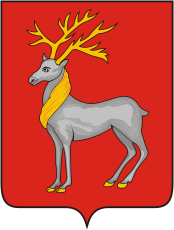 постановлениеАДМИНИСТРАЦИИ ГОРОДСКОГО ПОСЕЛЕНИЯ РОСТОВ от                                             № г. Ростов     Об утверждении программы профилактики рисковпричинения вреда (ущерба) охраняемым закономценностям по муниципальному контролю на автомобильном транспорте, городском наземном электрическом транспорте и в дорожном хозяйстве на территории городского поселения Ростов на 2023 год В соответствии с Федеральным законом от 31.07.2020 № 248-ФЗ «О государственном контроле (надзоре) и муниципальном контроле в Российской Федерации»,  постановлением Правительства Российской Федерации от 25 июня 2021 года № 990 «Об утверждении Правил разработки и утверждения контрольными (надзорными) органами программы профилактики рисков причинения вреда (ущерба) охраняемым законом ценностям» и предусматривает комплекс мероприятий по профилактике рисков причинения вреда (ущерба) охраняемым законом ценностям при осуществлении муниципального контроля на автомобильном транспорте, городском наземном электрическом транспорте и в дорожном хозяйстве на территории городского поселения Ростов, Уставом городского поселения Ростов Администрация городского поселения Ростов ПОСТАНОВЛЯЕТ: 1. Утвердить программу профилактики рисков причинения вреда (ущерба) охраняемым законом ценностям по муниципальному контролю на автомобильном транспорте, городском наземном электрическом транспорте и в дорожном хозяйстве на территории городского поселения Ростов на 2023 год (Приложение). 2. Контроль за исполнением Постановления возложить на начальника Отдела муниципального контроля Администрации городского поселения Ростов. 3. Опубликовать данное постановление в газете «Ростовский вестник» и разместить на официальном сайте Администрации городского поселения Ростов в информационно-телекоммуникационной сети «Интернет».4. Постановление вступает в силу после его официального опубликования.Глава городского поселения Ростов                   		                А.В. Лось